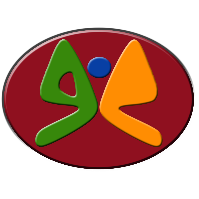 								ISILAH DENGAN MENGGUNAKAN HURUF CETAK / PLEASE TYPE OR WRITE IN BLOCK LETTERS. NO. SERIAL NO. SERIAL NO. SERIAL NO. SERIAL Tanggal / DateTanggal / DateTanggal / DateTanggal / DateTanggal / DateTanggal / DateTanggal / DateTanggal / DateTanggal / DateTanggal / Date------PINPINPINPINNAMA PENGGUNA / USER NAMENAMA PENGGUNA / USER NAMENAMA PENGGUNA / USER NAMENAMA PENGGUNA / USER NAMENAMA PENGGUNA / USER NAMENAMA PENGGUNA / USER NAMENAMA PENGGUNA / USER NAMENAMA PENGGUNA / USER NAMENAMA PENGGUNA / USER NAMENAMA PENGGUNA / USER NAMENAMA PENGGUNA / USER NAMENAMA PENGGUNA / USER NAMENAMA PENGGUNA / USER NAMENAMA PENGGUNA / USER NAMENAMA PENGGUNA / USER NAMENAMA PENGGUNA / USER NAMENAMA PENGGUNA / USER NAMENAMA PENGGUNA / USER NAMENAMA PENGGUNA / USER NAMENAMA PENGGUNA / USER NAMENAMA PENGGUNA / USER NAMENAMA PENGGUNA / USER NAMENAMA PENGGUNA / USER NAMENAMA PENGGUNA / USER NAMENAMA PENGGUNA / USER NAMENAMA PENGGUNA / USER NAMENAMA PENGGUNA / USER NAMENAMA PENGGUNA / USER NAMENAMA PENGGUNA / USER NAMENAMA PENGGUNA / USER NAMENAMA PENGGUNA / USER NAMENAMA PENGGUNA / USER NAMENAMA PENGGUNA / USER NAMENAMA PENGGUNA / USER NAMENAMA PENGGUNA / USER NAMENAMA PENGGUNA / USER NAMENAMA PENGGUNA / USER NAMENAMA PENGGUNA / USER NAMENAMA PENGGUNA / USER NAMENAMA PENGGUNA / USER NAMENAMA PENGGUNA / USER NAMENAMA PENGGUNA / USER NAMENAMA PENGGUNA / USER NAMENAMA PENGGUNA / USER NAMENAMA PENGGUNA / USER NAMENAMA PENGGUNA / USER NAMENAMA PENGGUNA / USER NAMENAMA PENGGUNA / USER NAMENAMA PENGGUNA / USER NAMENAMA PENGGUNA / USER NAMENAMA PENGGUNA / USER NAMENAMA PENGGUNA / USER NAMENAMA PENGGUNA / USER NAMENAMA PENGGUNA / USER NAMENAMA PENGGUNA / USER NAMENAMA JELAS MEMBER (SESUAI KTP/ APPLICANT’S NAME)NAMA JELAS MEMBER (SESUAI KTP/ APPLICANT’S NAME)NAMA JELAS MEMBER (SESUAI KTP/ APPLICANT’S NAME)NAMA JELAS MEMBER (SESUAI KTP/ APPLICANT’S NAME)NAMA JELAS MEMBER (SESUAI KTP/ APPLICANT’S NAME)NAMA JELAS MEMBER (SESUAI KTP/ APPLICANT’S NAME)NAMA JELAS MEMBER (SESUAI KTP/ APPLICANT’S NAME)NAMA JELAS MEMBER (SESUAI KTP/ APPLICANT’S NAME)NAMA JELAS MEMBER (SESUAI KTP/ APPLICANT’S NAME)NAMA JELAS MEMBER (SESUAI KTP/ APPLICANT’S NAME)NAMA JELAS MEMBER (SESUAI KTP/ APPLICANT’S NAME)NAMA JELAS MEMBER (SESUAI KTP/ APPLICANT’S NAME)NAMA JELAS MEMBER (SESUAI KTP/ APPLICANT’S NAME)NAMA JELAS MEMBER (SESUAI KTP/ APPLICANT’S NAME)NAMA JELAS MEMBER (SESUAI KTP/ APPLICANT’S NAME)NAMA JELAS MEMBER (SESUAI KTP/ APPLICANT’S NAME)NAMA JELAS MEMBER (SESUAI KTP/ APPLICANT’S NAME)NAMA JELAS MEMBER (SESUAI KTP/ APPLICANT’S NAME)NAMA JELAS MEMBER (SESUAI KTP/ APPLICANT’S NAME)NAMA JELAS MEMBER (SESUAI KTP/ APPLICANT’S NAME)NAMA JELAS MEMBER (SESUAI KTP/ APPLICANT’S NAME)NAMA JELAS MEMBER (SESUAI KTP/ APPLICANT’S NAME)NAMA JELAS MEMBER (SESUAI KTP/ APPLICANT’S NAME)NAMA JELAS MEMBER (SESUAI KTP/ APPLICANT’S NAME)NAMA JELAS MEMBER (SESUAI KTP/ APPLICANT’S NAME)NAMA JELAS MEMBER (SESUAI KTP/ APPLICANT’S NAME)NAMA JELAS MEMBER (SESUAI KTP/ APPLICANT’S NAME)NAMA JELAS MEMBER (SESUAI KTP/ APPLICANT’S NAME)NAMA JELAS MEMBER (SESUAI KTP/ APPLICANT’S NAME)NAMA JELAS MEMBER (SESUAI KTP/ APPLICANT’S NAME)NAMA JELAS MEMBER (SESUAI KTP/ APPLICANT’S NAME)NAMA JELAS MEMBER (SESUAI KTP/ APPLICANT’S NAME)NAMA JELAS MEMBER (SESUAI KTP/ APPLICANT’S NAME)NAMA JELAS MEMBER (SESUAI KTP/ APPLICANT’S NAME)NAMA JELAS MEMBER (SESUAI KTP/ APPLICANT’S NAME)NAMA JELAS MEMBER (SESUAI KTP/ APPLICANT’S NAME)NAMA JELAS MEMBER (SESUAI KTP/ APPLICANT’S NAME)NAMA JELAS MEMBER (SESUAI KTP/ APPLICANT’S NAME)NAMA JELAS MEMBER (SESUAI KTP/ APPLICANT’S NAME)NAMA JELAS MEMBER (SESUAI KTP/ APPLICANT’S NAME)NAMA JELAS MEMBER (SESUAI KTP/ APPLICANT’S NAME)NAMA JELAS MEMBER (SESUAI KTP/ APPLICANT’S NAME)NAMA JELAS MEMBER (SESUAI KTP/ APPLICANT’S NAME)NAMA JELAS MEMBER (SESUAI KTP/ APPLICANT’S NAME)NAMA JELAS MEMBER (SESUAI KTP/ APPLICANT’S NAME)NAMA JELAS MEMBER (SESUAI KTP/ APPLICANT’S NAME)NAMA JELAS MEMBER (SESUAI KTP/ APPLICANT’S NAME)NAMA JELAS MEMBER (SESUAI KTP/ APPLICANT’S NAME)NAMA JELAS MEMBER (SESUAI KTP/ APPLICANT’S NAME)NAMA JELAS MEMBER (SESUAI KTP/ APPLICANT’S NAME)NAMA JELAS MEMBER (SESUAI KTP/ APPLICANT’S NAME)NAMA JELAS MEMBER (SESUAI KTP/ APPLICANT’S NAME)NAMA JELAS MEMBER (SESUAI KTP/ APPLICANT’S NAME)NAMA JELAS MEMBER (SESUAI KTP/ APPLICANT’S NAME)NAMA JELAS MEMBER (SESUAI KTP/ APPLICANT’S NAME)DATA BANK / ACCOUNT INFORMATIONSNAMA BANK/ BANK NAMEDATA BANK / ACCOUNT INFORMATIONSNAMA BANK/ BANK NAMEDATA BANK / ACCOUNT INFORMATIONSNAMA BANK/ BANK NAMEDATA BANK / ACCOUNT INFORMATIONSNAMA BANK/ BANK NAMEDATA BANK / ACCOUNT INFORMATIONSNAMA BANK/ BANK NAMEDATA BANK / ACCOUNT INFORMATIONSNAMA BANK/ BANK NAMEDATA BANK / ACCOUNT INFORMATIONSNAMA BANK/ BANK NAMEDATA BANK / ACCOUNT INFORMATIONSNAMA BANK/ BANK NAMEDATA BANK / ACCOUNT INFORMATIONSNAMA BANK/ BANK NAMEDATA BANK / ACCOUNT INFORMATIONSNAMA BANK/ BANK NAMEDATA BANK / ACCOUNT INFORMATIONSNAMA BANK/ BANK NAMEDATA BANK / ACCOUNT INFORMATIONSNAMA BANK/ BANK NAMEDATA BANK / ACCOUNT INFORMATIONSNAMA BANK/ BANK NAMEDATA BANK / ACCOUNT INFORMATIONSNAMA BANK/ BANK NAMEDATA BANK / ACCOUNT INFORMATIONSNAMA BANK/ BANK NAMEDATA BANK / ACCOUNT INFORMATIONSNAMA BANK/ BANK NAMEDATA BANK / ACCOUNT INFORMATIONSNAMA BANK/ BANK NAMEDATA BANK / ACCOUNT INFORMATIONSNAMA BANK/ BANK NAMEDATA BANK / ACCOUNT INFORMATIONSNAMA BANK/ BANK NAMEDATA BANK / ACCOUNT INFORMATIONSNAMA BANK/ BANK NAMEDATA BANK / ACCOUNT INFORMATIONSNAMA BANK/ BANK NAMEDATA BANK / ACCOUNT INFORMATIONSNAMA BANK/ BANK NAMEDATA BANK / ACCOUNT INFORMATIONSNAMA BANK/ BANK NAMEDATA BANK / ACCOUNT INFORMATIONSNAMA BANK/ BANK NAMEDATA BANK / ACCOUNT INFORMATIONSNAMA BANK/ BANK NAMEDATA BANK / ACCOUNT INFORMATIONSNAMA BANK/ BANK NAMEDATA BANK / ACCOUNT INFORMATIONSNAMA BANK/ BANK NAMEDATA BANK / ACCOUNT INFORMATIONSNAMA BANK/ BANK NAMEDATA BANK / ACCOUNT INFORMATIONSNAMA BANK/ BANK NAMEDATA BANK / ACCOUNT INFORMATIONSNAMA BANK/ BANK NAMEDATA BANK / ACCOUNT INFORMATIONSNAMA BANK/ BANK NAMEDATA BANK / ACCOUNT INFORMATIONSNAMA BANK/ BANK NAMEDATA BANK / ACCOUNT INFORMATIONSNAMA BANK/ BANK NAMEDATA BANK / ACCOUNT INFORMATIONSNAMA BANK/ BANK NAMEDATA BANK / ACCOUNT INFORMATIONSNAMA BANK/ BANK NAMEDATA BANK / ACCOUNT INFORMATIONSNAMA BANK/ BANK NAMEDATA BANK / ACCOUNT INFORMATIONSNAMA BANK/ BANK NAMEDATA BANK / ACCOUNT INFORMATIONSNAMA BANK/ BANK NAMEDATA BANK / ACCOUNT INFORMATIONSNAMA BANK/ BANK NAMEDATA BANK / ACCOUNT INFORMATIONSNAMA BANK/ BANK NAMEDATA BANK / ACCOUNT INFORMATIONSNAMA BANK/ BANK NAMEDATA BANK / ACCOUNT INFORMATIONSNAMA BANK/ BANK NAMEDATA BANK / ACCOUNT INFORMATIONSNAMA BANK/ BANK NAMEDATA BANK / ACCOUNT INFORMATIONSNAMA BANK/ BANK NAMEDATA BANK / ACCOUNT INFORMATIONSNAMA BANK/ BANK NAMEDATA BANK / ACCOUNT INFORMATIONSNAMA BANK/ BANK NAMEDATA BANK / ACCOUNT INFORMATIONSNAMA BANK/ BANK NAMEDATA BANK / ACCOUNT INFORMATIONSNAMA BANK/ BANK NAMEDATA BANK / ACCOUNT INFORMATIONSNAMA BANK/ BANK NAMEDATA BANK / ACCOUNT INFORMATIONSNAMA BANK/ BANK NAMEDATA BANK / ACCOUNT INFORMATIONSNAMA BANK/ BANK NAMEDATA BANK / ACCOUNT INFORMATIONSNAMA BANK/ BANK NAMEDATA BANK / ACCOUNT INFORMATIONSNAMA BANK/ BANK NAMEDATA BANK / ACCOUNT INFORMATIONSNAMA BANK/ BANK NAMEDATA BANK / ACCOUNT INFORMATIONSNAMA BANK/ BANK NAMEATAS NAMA (ACCOUNT NAME)ATAS NAMA (ACCOUNT NAME)ATAS NAMA (ACCOUNT NAME)ATAS NAMA (ACCOUNT NAME)ATAS NAMA (ACCOUNT NAME)ATAS NAMA (ACCOUNT NAME)ATAS NAMA (ACCOUNT NAME)ATAS NAMA (ACCOUNT NAME)ATAS NAMA (ACCOUNT NAME)ATAS NAMA (ACCOUNT NAME)ATAS NAMA (ACCOUNT NAME)ATAS NAMA (ACCOUNT NAME)ATAS NAMA (ACCOUNT NAME)ATAS NAMA (ACCOUNT NAME)ATAS NAMA (ACCOUNT NAME)ATAS NAMA (ACCOUNT NAME)ATAS NAMA (ACCOUNT NAME)ATAS NAMA (ACCOUNT NAME)ATAS NAMA (ACCOUNT NAME)ATAS NAMA (ACCOUNT NAME)ATAS NAMA (ACCOUNT NAME)ATAS NAMA (ACCOUNT NAME)ATAS NAMA (ACCOUNT NAME)ATAS NAMA (ACCOUNT NAME)ATAS NAMA (ACCOUNT NAME)ATAS NAMA (ACCOUNT NAME)ATAS NAMA (ACCOUNT NAME)ATAS NAMA (ACCOUNT NAME)ATAS NAMA (ACCOUNT NAME)ATAS NAMA (ACCOUNT NAME)ATAS NAMA (ACCOUNT NAME)ATAS NAMA (ACCOUNT NAME)ATAS NAMA (ACCOUNT NAME)ATAS NAMA (ACCOUNT NAME)ATAS NAMA (ACCOUNT NAME)ATAS NAMA (ACCOUNT NAME)ATAS NAMA (ACCOUNT NAME)ATAS NAMA (ACCOUNT NAME)ATAS NAMA (ACCOUNT NAME)ATAS NAMA (ACCOUNT NAME)ATAS NAMA (ACCOUNT NAME)ATAS NAMA (ACCOUNT NAME)ATAS NAMA (ACCOUNT NAME)ATAS NAMA (ACCOUNT NAME)ATAS NAMA (ACCOUNT NAME)ATAS NAMA (ACCOUNT NAME)ATAS NAMA (ACCOUNT NAME)ATAS NAMA (ACCOUNT NAME)ATAS NAMA (ACCOUNT NAME)ATAS NAMA (ACCOUNT NAME)ATAS NAMA (ACCOUNT NAME)ATAS NAMA (ACCOUNT NAME)ATAS NAMA (ACCOUNT NAME)ATAS NAMA (ACCOUNT NAME)ATAS NAMA (ACCOUNT NAME)NOMOR REKENING / ACCOUNT NO.NOMOR REKENING / ACCOUNT NO.NOMOR REKENING / ACCOUNT NO.NOMOR REKENING / ACCOUNT NO.NOMOR REKENING / ACCOUNT NO.NOMOR REKENING / ACCOUNT NO.NOMOR REKENING / ACCOUNT NO.NOMOR REKENING / ACCOUNT NO.NOMOR REKENING / ACCOUNT NO.NOMOR REKENING / ACCOUNT NO.NOMOR REKENING / ACCOUNT NO.NOMOR REKENING / ACCOUNT NO.NOMOR REKENING / ACCOUNT NO.NOMOR REKENING / ACCOUNT NO.NOMOR REKENING / ACCOUNT NO.NOMOR REKENING / ACCOUNT NO.NOMOR REKENING / ACCOUNT NO.NOMOR REKENING / ACCOUNT NO.NOMOR REKENING / ACCOUNT NO.NOMOR REKENING / ACCOUNT NO.NOMOR REKENING / ACCOUNT NO.NOMOR REKENING / ACCOUNT NO.NOMOR REKENING / ACCOUNT NO.NOMOR REKENING / ACCOUNT NO.NOMOR REKENING / ACCOUNT NO.NOMOR REKENING / ACCOUNT NO.NOMOR REKENING / ACCOUNT NO.NOMOR REKENING / ACCOUNT NO.NOMOR REKENING / ACCOUNT NO.NOMOR REKENING / ACCOUNT NO.NOMOR REKENING / ACCOUNT NO.NOMOR REKENING / ACCOUNT NO.NOMOR REKENING / ACCOUNT NO.NOMOR REKENING / ACCOUNT NO.NOMOR REKENING / ACCOUNT NO.NOMOR REKENING / ACCOUNT NO.NOMOR REKENING / ACCOUNT NO.NOMOR REKENING / ACCOUNT NO.NOMOR REKENING / ACCOUNT NO.NOMOR REKENING / ACCOUNT NO.NOMOR REKENING / ACCOUNT NO.NOMOR REKENING / ACCOUNT NO.NOMOR REKENING / ACCOUNT NO.NOMOR REKENING / ACCOUNT NO.NOMOR REKENING / ACCOUNT NO.NOMOR REKENING / ACCOUNT NO.NOMOR REKENING / ACCOUNT NO.NOMOR REKENING / ACCOUNT NO.NOMOR REKENING / ACCOUNT NO.NOMOR REKENING / ACCOUNT NO.NOMOR REKENING / ACCOUNT NO.NOMOR REKENING / ACCOUNT NO.NOMOR REKENING / ACCOUNT NO.NOMOR REKENING / ACCOUNT NO.NOMOR REKENING / ACCOUNT NO.CABANG (BRANCH)CABANG (BRANCH)CABANG (BRANCH)CABANG (BRANCH)CABANG (BRANCH)CABANG (BRANCH)CABANG (BRANCH)CABANG (BRANCH)CABANG (BRANCH)CABANG (BRANCH)CABANG (BRANCH)CABANG (BRANCH)CABANG (BRANCH)CABANG (BRANCH)CABANG (BRANCH)CABANG (BRANCH)CABANG (BRANCH)CABANG (BRANCH)CABANG (BRANCH)CABANG (BRANCH)CABANG (BRANCH)CABANG (BRANCH)CABANG (BRANCH)CABANG (BRANCH)CABANG (BRANCH)CABANG (BRANCH)CABANG (BRANCH)CABANG (BRANCH)CABANG (BRANCH)CABANG (BRANCH)CABANG (BRANCH)CABANG (BRANCH)CABANG (BRANCH)CABANG (BRANCH)CABANG (BRANCH)CABANG (BRANCH)CABANG (BRANCH)CABANG (BRANCH)CABANG (BRANCH)CABANG (BRANCH)CABANG (BRANCH)CABANG (BRANCH)CABANG (BRANCH)CABANG (BRANCH)CABANG (BRANCH)CABANG (BRANCH)CABANG (BRANCH)CABANG (BRANCH)CABANG (BRANCH)CABANG (BRANCH)CABANG (BRANCH)CABANG (BRANCH)CABANG (BRANCH)CABANG (BRANCH)CABANG (BRANCH)KEWARGANEGARAAN/ NATIONALITYKEWARGANEGARAAN/ NATIONALITYKEWARGANEGARAAN/ NATIONALITYKEWARGANEGARAAN/ NATIONALITYKEWARGANEGARAAN/ NATIONALITYKEWARGANEGARAAN/ NATIONALITYKEWARGANEGARAAN/ NATIONALITYKEWARGANEGARAAN/ NATIONALITYKEWARGANEGARAAN/ NATIONALITYKEWARGANEGARAAN/ NATIONALITYKEWARGANEGARAAN/ NATIONALITYKEWARGANEGARAAN/ NATIONALITYKEWARGANEGARAAN/ NATIONALITYNO KTP / ID. NO.NO KTP / ID. NO.NO KTP / ID. NO.NO KTP / ID. NO.NO KTP / ID. NO.NO KTP / ID. NO.NO KTP / ID. NO.NO KTP / ID. NO.NO KTP / ID. NO.NO KTP / ID. NO.NO KTP / ID. NO.NO KTP / ID. NO.NO KTP / ID. NO.NO KTP / ID. NO.NO KTP / ID. NO.NO KTP / ID. NO.NO KTP / ID. NO.NO KTP / ID. NO.NO KTP / ID. NO.NO KTP / ID. NO.NO KTP / ID. NO.NO KTP / ID. NO.NO KTP / ID. NO.NO KTP / ID. NO.NO KTP / ID. NO.NO KTP / ID. NO.NO KTP / ID. NO.NO KTP / ID. NO.NO KTP / ID. NO.NO KTP / ID. NO.NO KTP / ID. NO.NO KTP / ID. NO.NO KTP / ID. NO.NO KTP / ID. NO.NO KTP / ID. NO.NO KTP / ID. NO.NO KTP / ID. NO.NO KTP / ID. NO.NO KTP / ID. NO.NO KTP / ID. NO.NO KTP / ID. NO.TANGGAL LAHIR / DATE OF BIRTHTANGGAL LAHIR / DATE OF BIRTHTANGGAL LAHIR / DATE OF BIRTHTANGGAL LAHIR / DATE OF BIRTHTANGGAL LAHIR / DATE OF BIRTHTANGGAL LAHIR / DATE OF BIRTHTANGGAL LAHIR / DATE OF BIRTHTANGGAL LAHIR / DATE OF BIRTHTANGGAL LAHIR / DATE OF BIRTHTANGGAL LAHIR / DATE OF BIRTHTANGGAL LAHIR / DATE OF BIRTHTANGGAL LAHIR / DATE OF BIRTHTANGGAL LAHIR / DATE OF BIRTHJENIS KELAMIN / GENDERJENIS KELAMIN / GENDERJENIS KELAMIN / GENDERJENIS KELAMIN / GENDERJENIS KELAMIN / GENDERJENIS KELAMIN / GENDERJENIS KELAMIN / GENDERJENIS KELAMIN / GENDERJENIS KELAMIN / GENDERJENIS KELAMIN / GENDERJENIS KELAMIN / GENDER--LAKI-LAKI/ MALELAKI-LAKI/ MALELAKI-LAKI/ MALELAKI-LAKI/ MALELAKI-LAKI/ MALELAKI-LAKI/ MALELAKI-LAKI/ MALELAKI-LAKI/ MALELAKI-LAKI/ MALELAKI-LAKI/ MALEPEREMPUAN / FEMALEPEREMPUAN / FEMALEPEREMPUAN / FEMALEPEREMPUAN / FEMALEPEREMPUAN / FEMALEPEREMPUAN / FEMALEPEREMPUAN / FEMALEPEREMPUAN / FEMALEPEREMPUAN / FEMALEPEREMPUAN / FEMALEPEREMPUAN / FEMALEPEREMPUAN / FEMALEPEREMPUAN / FEMALEPEREMPUAN / FEMALEPEREMPUAN / FEMALEPEREMPUAN / FEMALEPEREMPUAN / FEMALEPEREMPUAN / FEMALEPEREMPUAN / FEMALEPEREMPUAN / FEMALEPEREMPUAN / FEMALEPEREMPUAN / FEMALEPEREMPUAN / FEMALEPEREMPUAN / FEMALEPEREMPUAN / FEMALEPEREMPUAN / FEMALEPEREMPUAN / FEMALEPEREMPUAN / FEMALEALAMAT SURAT-MENYURAT / POSTAL ADDRESSALAMAT SURAT-MENYURAT / POSTAL ADDRESSALAMAT SURAT-MENYURAT / POSTAL ADDRESSALAMAT SURAT-MENYURAT / POSTAL ADDRESSALAMAT SURAT-MENYURAT / POSTAL ADDRESSALAMAT SURAT-MENYURAT / POSTAL ADDRESSALAMAT SURAT-MENYURAT / POSTAL ADDRESSALAMAT SURAT-MENYURAT / POSTAL ADDRESSALAMAT SURAT-MENYURAT / POSTAL ADDRESSALAMAT SURAT-MENYURAT / POSTAL ADDRESSALAMAT SURAT-MENYURAT / POSTAL ADDRESSALAMAT SURAT-MENYURAT / POSTAL ADDRESSALAMAT SURAT-MENYURAT / POSTAL ADDRESSALAMAT SURAT-MENYURAT / POSTAL ADDRESSALAMAT SURAT-MENYURAT / POSTAL ADDRESSALAMAT SURAT-MENYURAT / POSTAL ADDRESSALAMAT SURAT-MENYURAT / POSTAL ADDRESSALAMAT SURAT-MENYURAT / POSTAL ADDRESSALAMAT SURAT-MENYURAT / POSTAL ADDRESSALAMAT SURAT-MENYURAT / POSTAL ADDRESSALAMAT SURAT-MENYURAT / POSTAL ADDRESSALAMAT SURAT-MENYURAT / POSTAL ADDRESSALAMAT SURAT-MENYURAT / POSTAL ADDRESSALAMAT SURAT-MENYURAT / POSTAL ADDRESSALAMAT SURAT-MENYURAT / POSTAL ADDRESSALAMAT SURAT-MENYURAT / POSTAL ADDRESSALAMAT SURAT-MENYURAT / POSTAL ADDRESSALAMAT SURAT-MENYURAT / POSTAL ADDRESSALAMAT SURAT-MENYURAT / POSTAL ADDRESSALAMAT SURAT-MENYURAT / POSTAL ADDRESSALAMAT SURAT-MENYURAT / POSTAL ADDRESSALAMAT SURAT-MENYURAT / POSTAL ADDRESSALAMAT SURAT-MENYURAT / POSTAL ADDRESSALAMAT SURAT-MENYURAT / POSTAL ADDRESSALAMAT SURAT-MENYURAT / POSTAL ADDRESSALAMAT SURAT-MENYURAT / POSTAL ADDRESSALAMAT SURAT-MENYURAT / POSTAL ADDRESSALAMAT SURAT-MENYURAT / POSTAL ADDRESSALAMAT SURAT-MENYURAT / POSTAL ADDRESSALAMAT SURAT-MENYURAT / POSTAL ADDRESSALAMAT SURAT-MENYURAT / POSTAL ADDRESSALAMAT SURAT-MENYURAT / POSTAL ADDRESSALAMAT SURAT-MENYURAT / POSTAL ADDRESSALAMAT SURAT-MENYURAT / POSTAL ADDRESSALAMAT SURAT-MENYURAT / POSTAL ADDRESSALAMAT SURAT-MENYURAT / POSTAL ADDRESSALAMAT SURAT-MENYURAT / POSTAL ADDRESSALAMAT SURAT-MENYURAT / POSTAL ADDRESSALAMAT SURAT-MENYURAT / POSTAL ADDRESSALAMAT SURAT-MENYURAT / POSTAL ADDRESSALAMAT SURAT-MENYURAT / POSTAL ADDRESSALAMAT SURAT-MENYURAT / POSTAL ADDRESSALAMAT SURAT-MENYURAT / POSTAL ADDRESSALAMAT SURAT-MENYURAT / POSTAL ADDRESSALAMAT SURAT-MENYURAT / POSTAL ADDRESSKODE POS/POSTAL CODEKODE POS/POSTAL CODEKODE POS/POSTAL CODEKODE POS/POSTAL CODEKODE POS/POSTAL CODEKODE POS/POSTAL CODEKODE POS/POSTAL CODEKODE POS/POSTAL CODEKODE POS/POSTAL CODEKODE POS/POSTAL CODEKODE POS/POSTAL CODEKODE POS/POSTAL CODEKODE POS/POSTAL CODEKODE POS/POSTAL CODEKODE POS/POSTAL CODEKOTA/ KABUPATEN (CITY/ REGION)KOTA/ KABUPATEN (CITY/ REGION)KOTA/ KABUPATEN (CITY/ REGION)KOTA/ KABUPATEN (CITY/ REGION)KOTA/ KABUPATEN (CITY/ REGION)KOTA/ KABUPATEN (CITY/ REGION)KOTA/ KABUPATEN (CITY/ REGION)KOTA/ KABUPATEN (CITY/ REGION)KOTA/ KABUPATEN (CITY/ REGION)KOTA/ KABUPATEN (CITY/ REGION)KOTA/ KABUPATEN (CITY/ REGION)KOTA/ KABUPATEN (CITY/ REGION)KOTA/ KABUPATEN (CITY/ REGION)PROVINSI / PROVINCEPROVINSI / PROVINCEPROVINSI / PROVINCEPROVINSI / PROVINCEPROVINSI / PROVINCEPROVINSI / PROVINCEPROVINSI / PROVINCEPROVINSI / PROVINCEPROVINSI / PROVINCEPROVINSI / PROVINCEPROVINSI / PROVINCEPROVINSI / PROVINCEPROVINSI / PROVINCEPROVINSI / PROVINCEPROVINSI / PROVINCEPROVINSI / PROVINCEPROVINSI / PROVINCEPROVINSI / PROVINCEPROVINSI / PROVINCEPROVINSI / PROVINCEPROVINSI / PROVINCEPROVINSI / PROVINCEPROVINSI / PROVINCETELEPON RUMAH / HOUSE PHONETELEPON RUMAH / HOUSE PHONETELEPON RUMAH / HOUSE PHONETELEPON RUMAH / HOUSE PHONETELEPON RUMAH / HOUSE PHONETELEPON RUMAH / HOUSE PHONETELEPON RUMAH / HOUSE PHONETELEPON RUMAH / HOUSE PHONETELEPON RUMAH / HOUSE PHONETELEPON RUMAH / HOUSE PHONETELEPON RUMAH / HOUSE PHONETELEPON RUMAH / HOUSE PHONEMOBILE PHONE / HANDPHONEMOBILE PHONE / HANDPHONEMOBILE PHONE / HANDPHONEMOBILE PHONE / HANDPHONEMOBILE PHONE / HANDPHONEMOBILE PHONE / HANDPHONEMOBILE PHONE / HANDPHONEMOBILE PHONE / HANDPHONEMOBILE PHONE / HANDPHONEMOBILE PHONE / HANDPHONEMOBILE PHONE / HANDPHONEMOBILE PHONE / HANDPHONEMOBILE PHONE / HANDPHONEMOBILE PHONE / HANDPHONEMOBILE PHONE / HANDPHONEMOBILE PHONE / HANDPHONEMOBILE PHONE / HANDPHONEMOBILE PHONE / HANDPHONEMOBILE PHONE / HANDPHONEMOBILE PHONE / HANDPHONEMOBILE PHONE / HANDPHONEMOBILE PHONE / HANDPHONEMOBILE PHONE / HANDPHONE-EMAIL ADDRESS :EMAIL ADDRESS :EMAIL ADDRESS :EMAIL ADDRESS :EMAIL ADDRESS :EMAIL ADDRESS :EMAIL ADDRESS :EMAIL ADDRESS :EMAIL ADDRESS :EMAIL ADDRESS :EMAIL ADDRESS :EMAIL ADDRESS :EMAIL ADDRESS :NPWP / TAX NO.NPWP / TAX NO.NPWP / TAX NO.NPWP / TAX NO.NPWP / TAX NO.NPWP / TAX NO.NPWP / TAX NO.NPWP / TAX NO.NPWP / TAX NO.NPWP / TAX NO.NPWP / TAX NO.NPWP / TAX NO.NPWP / TAX NO.NPWP / TAX NO.NPWP / TAX NO.NPWP / TAX NO.NPWP / TAX NO.NPWP / TAX NO.NPWP / TAX NO.NPWP / TAX NO.NPWP / TAX NO.NPWP / TAX NO.NPWP / TAX NO.NPWP / TAX NO.NPWP / TAX NO.NPWP / TAX NO.NPWP / TAX NO.NPWP / TAX NO.NPWP / TAX NO.NPWP / TAX NO.NPWP / TAX NO.NPWP / TAX NO.NPWP / TAX NO.NPWP / TAX NO.NPWP / TAX NO.NPWP / TAX NO.NPWP / TAX NO.NPWP / TAX NO.NPWP / TAX NO.NPWP / TAX NO.NPWP / TAX NO.NAMA ALIH WARIS / BENEFICIARYNAMA ALIH WARIS / BENEFICIARYNAMA ALIH WARIS / BENEFICIARYNAMA ALIH WARIS / BENEFICIARYNAMA ALIH WARIS / BENEFICIARYNAMA ALIH WARIS / BENEFICIARYNAMA ALIH WARIS / BENEFICIARYNAMA ALIH WARIS / BENEFICIARYNAMA ALIH WARIS / BENEFICIARYNAMA ALIH WARIS / BENEFICIARYNAMA ALIH WARIS / BENEFICIARYNAMA ALIH WARIS / BENEFICIARYNAMA ALIH WARIS / BENEFICIARYNAMA ALIH WARIS / BENEFICIARYNAMA ALIH WARIS / BENEFICIARYNAMA ALIH WARIS / BENEFICIARYNAMA ALIH WARIS / BENEFICIARYNAMA ALIH WARIS / BENEFICIARYNAMA ALIH WARIS / BENEFICIARYNAMA ALIH WARIS / BENEFICIARYNAMA ALIH WARIS / BENEFICIARYNAMA ALIH WARIS / BENEFICIARYNAMA ALIH WARIS / BENEFICIARYNAMA ALIH WARIS / BENEFICIARYNAMA ALIH WARIS / BENEFICIARYNAMA ALIH WARIS / BENEFICIARYNAMA ALIH WARIS / BENEFICIARYNAMA ALIH WARIS / BENEFICIARYNAMA ALIH WARIS / BENEFICIARYNAMA ALIH WARIS / BENEFICIARYNAMA ALIH WARIS / BENEFICIARYNAMA ALIH WARIS / BENEFICIARYNAMA ALIH WARIS / BENEFICIARYNAMA ALIH WARIS / BENEFICIARYNAMA ALIH WARIS / BENEFICIARYNAMA ALIH WARIS / BENEFICIARYNAMA ALIH WARIS / BENEFICIARYNAMA ALIH WARIS / BENEFICIARYNAMA ALIH WARIS / BENEFICIARYNAMA ALIH WARIS / BENEFICIARYNAMA ALIH WARIS / BENEFICIARYNAMA ALIH WARIS / BENEFICIARYNAMA ALIH WARIS / BENEFICIARYNAMA ALIH WARIS / BENEFICIARYNAMA ALIH WARIS / BENEFICIARYNAMA ALIH WARIS / BENEFICIARYNAMA ALIH WARIS / BENEFICIARYNAMA ALIH WARIS / BENEFICIARYNAMA ALIH WARIS / BENEFICIARYNAMA ALIH WARIS / BENEFICIARYNAMA ALIH WARIS / BENEFICIARYNAMA ALIH WARIS / BENEFICIARYNAMA ALIH WARIS / BENEFICIARYNAMA ALIH WARIS / BENEFICIARYNAMA ALIH WARIS / BENEFICIARYHUBUNGAN / RELATIONSHIPHUBUNGAN / RELATIONSHIPHUBUNGAN / RELATIONSHIPHUBUNGAN / RELATIONSHIPHUBUNGAN / RELATIONSHIPHUBUNGAN / RELATIONSHIPHUBUNGAN / RELATIONSHIPHUBUNGAN / RELATIONSHIPHUBUNGAN / RELATIONSHIPHUBUNGAN / RELATIONSHIPHUBUNGAN / RELATIONSHIPHUBUNGAN / RELATIONSHIPHUBUNGAN / RELATIONSHIPHUBUNGAN / RELATIONSHIPHUBUNGAN / RELATIONSHIPHUBUNGAN / RELATIONSHIPHUBUNGAN / RELATIONSHIPHUBUNGAN / RELATIONSHIPHUBUNGAN / RELATIONSHIPHUBUNGAN / RELATIONSHIPHUBUNGAN / RELATIONSHIPHUBUNGAN / RELATIONSHIPHUBUNGAN / RELATIONSHIPHUBUNGAN / RELATIONSHIPHUBUNGAN / RELATIONSHIPHUBUNGAN / RELATIONSHIPHUBUNGAN / RELATIONSHIPHUBUNGAN / RELATIONSHIPHUBUNGAN / RELATIONSHIPHUBUNGAN / RELATIONSHIPHUBUNGAN / RELATIONSHIPHUBUNGAN / RELATIONSHIPHUBUNGAN / RELATIONSHIPHUBUNGAN / RELATIONSHIPHUBUNGAN / RELATIONSHIPHUBUNGAN / RELATIONSHIPHUBUNGAN / RELATIONSHIPHUBUNGAN / RELATIONSHIPHUBUNGAN / RELATIONSHIPHUBUNGAN / RELATIONSHIPHUBUNGAN / RELATIONSHIPHUBUNGAN / RELATIONSHIPHUBUNGAN / RELATIONSHIPHUBUNGAN / RELATIONSHIPHUBUNGAN / RELATIONSHIPHUBUNGAN / RELATIONSHIPHUBUNGAN / RELATIONSHIPHUBUNGAN / RELATIONSHIPHUBUNGAN / RELATIONSHIPHUBUNGAN / RELATIONSHIPHUBUNGAN / RELATIONSHIPHUBUNGAN / RELATIONSHIPHUBUNGAN / RELATIONSHIPHUBUNGAN / RELATIONSHIPHUBUNGAN / RELATIONSHIPNOMOR ID SPONSOR / SPONSOR ID NOMOR ID SPONSOR / SPONSOR ID NOMOR ID SPONSOR / SPONSOR ID NOMOR ID SPONSOR / SPONSOR ID NOMOR ID SPONSOR / SPONSOR ID NOMOR ID SPONSOR / SPONSOR ID NOMOR ID SPONSOR / SPONSOR ID NOMOR ID SPONSOR / SPONSOR ID NOMOR ID SPONSOR / SPONSOR ID NOMOR ID SPONSOR / SPONSOR ID NOMOR ID SPONSOR / SPONSOR ID NOMOR ID SPONSOR / SPONSOR ID NOMOR ID SPONSOR / SPONSOR ID NOMOR ID SPONSOR / SPONSOR ID NAMA SPONSOR / SPONSOR NAMENAMA SPONSOR / SPONSOR NAMENAMA SPONSOR / SPONSOR NAMENAMA SPONSOR / SPONSOR NAMENAMA SPONSOR / SPONSOR NAMENAMA SPONSOR / SPONSOR NAMENAMA SPONSOR / SPONSOR NAMENAMA SPONSOR / SPONSOR NAMENAMA SPONSOR / SPONSOR NAMENAMA SPONSOR / SPONSOR NAMENAMA SPONSOR / SPONSOR NAMENAMA SPONSOR / SPONSOR NAMENAMA SPONSOR / SPONSOR NAMENAMA SPONSOR / SPONSOR NAMENAMA SPONSOR / SPONSOR NAMENAMA SPONSOR / SPONSOR NAMENAMA SPONSOR / SPONSOR NAMENAMA SPONSOR / SPONSOR NAMENAMA SPONSOR / SPONSOR NAMENAMA SPONSOR / SPONSOR NAMENAMA SPONSOR / SPONSOR NAMENAMA SPONSOR / SPONSOR NAMENAMA SPONSOR / SPONSOR NAMENAMA SPONSOR / SPONSOR NAMENAMA SPONSOR / SPONSOR NAMENAMA SPONSOR / SPONSOR NAMENAMA SPONSOR / SPONSOR NAMENAMA SPONSOR / SPONSOR NAMENAMA SPONSOR / SPONSOR NAMENAMA SPONSOR / SPONSOR NAMENAMA SPONSOR / SPONSOR NAMENAMA SPONSOR / SPONSOR NAMENAMA SPONSOR / SPONSOR NAMENAMA SPONSOR / SPONSOR NAMENAMA SPONSOR / SPONSOR NAMENAMA SPONSOR / SPONSOR NAMENAMA SPONSOR / SPONSOR NAMENAMA SPONSOR / SPONSOR NAMENAMA SPONSOR / SPONSOR NAMENAMA SPONSOR / SPONSOR NAMENAMA SPONSOR / SPONSOR NAMENOMOR ID UPLINE / PLACEMENT ID NOMOR ID UPLINE / PLACEMENT ID NOMOR ID UPLINE / PLACEMENT ID NOMOR ID UPLINE / PLACEMENT ID NOMOR ID UPLINE / PLACEMENT ID NOMOR ID UPLINE / PLACEMENT ID NOMOR ID UPLINE / PLACEMENT ID NOMOR ID UPLINE / PLACEMENT ID NOMOR ID UPLINE / PLACEMENT ID NOMOR ID UPLINE / PLACEMENT ID NOMOR ID UPLINE / PLACEMENT ID NOMOR ID UPLINE / PLACEMENT ID NOMOR ID UPLINE / PLACEMENT ID NOMOR ID UPLINE / PLACEMENT ID NAMA UPLINE / UPLINE NAMENAMA UPLINE / UPLINE NAMENAMA UPLINE / UPLINE NAMENAMA UPLINE / UPLINE NAMENAMA UPLINE / UPLINE NAMENAMA UPLINE / UPLINE NAMENAMA UPLINE / UPLINE NAMENAMA UPLINE / UPLINE NAMENAMA UPLINE / UPLINE NAMENAMA UPLINE / UPLINE NAMENAMA UPLINE / UPLINE NAMENAMA UPLINE / UPLINE NAMENAMA UPLINE / UPLINE NAMENAMA UPLINE / UPLINE NAMENAMA UPLINE / UPLINE NAMENAMA UPLINE / UPLINE NAMENAMA UPLINE / UPLINE NAMENAMA UPLINE / UPLINE NAMENAMA UPLINE / UPLINE NAMENAMA UPLINE / UPLINE NAMENAMA UPLINE / UPLINE NAMENAMA UPLINE / UPLINE NAMENAMA UPLINE / UPLINE NAMENAMA UPLINE / UPLINE NAMENAMA UPLINE / UPLINE NAMENAMA UPLINE / UPLINE NAMENAMA UPLINE / UPLINE NAMENAMA UPLINE / UPLINE NAMENAMA UPLINE / UPLINE NAMENAMA UPLINE / UPLINE NAMENAMA UPLINE / UPLINE NAMENAMA UPLINE / UPLINE NAMENAMA UPLINE / UPLINE NAMENAMA UPLINE / UPLINE NAMENAMA UPLINE / UPLINE NAMENAMA UPLINE / UPLINE NAMENAMA UPLINE / UPLINE NAMENAMA UPLINE / UPLINE NAMENAMA UPLINE / UPLINE NAMENAMA UPLINE / UPLINE NAMENAMA UPLINE / UPLINE NAMEDengan mengisi formulir keanggotaan dari GLOBALINEX, saya menyatakan telah membaca dan menyetujui semua kondisi tentang keanggotaan GLOBALINEX. Saya akan mematuhi segala peraturan yang berlaku di GLOBALINEX  serta segala ketentuan yang berlaku.In applying to be GLOBALINEX’s membership, I have read and agreed to the conditions on this form. I will abide by such conditions of the agreement and the other GLOBALINEX’s policies, procedures, and any amendments made there to.Dengan mengisi formulir keanggotaan dari GLOBALINEX, saya menyatakan telah membaca dan menyetujui semua kondisi tentang keanggotaan GLOBALINEX. Saya akan mematuhi segala peraturan yang berlaku di GLOBALINEX  serta segala ketentuan yang berlaku.In applying to be GLOBALINEX’s membership, I have read and agreed to the conditions on this form. I will abide by such conditions of the agreement and the other GLOBALINEX’s policies, procedures, and any amendments made there to.Dengan mengisi formulir keanggotaan dari GLOBALINEX, saya menyatakan telah membaca dan menyetujui semua kondisi tentang keanggotaan GLOBALINEX. Saya akan mematuhi segala peraturan yang berlaku di GLOBALINEX  serta segala ketentuan yang berlaku.In applying to be GLOBALINEX’s membership, I have read and agreed to the conditions on this form. I will abide by such conditions of the agreement and the other GLOBALINEX’s policies, procedures, and any amendments made there to.Dengan mengisi formulir keanggotaan dari GLOBALINEX, saya menyatakan telah membaca dan menyetujui semua kondisi tentang keanggotaan GLOBALINEX. Saya akan mematuhi segala peraturan yang berlaku di GLOBALINEX  serta segala ketentuan yang berlaku.In applying to be GLOBALINEX’s membership, I have read and agreed to the conditions on this form. I will abide by such conditions of the agreement and the other GLOBALINEX’s policies, procedures, and any amendments made there to.Dengan mengisi formulir keanggotaan dari GLOBALINEX, saya menyatakan telah membaca dan menyetujui semua kondisi tentang keanggotaan GLOBALINEX. Saya akan mematuhi segala peraturan yang berlaku di GLOBALINEX  serta segala ketentuan yang berlaku.In applying to be GLOBALINEX’s membership, I have read and agreed to the conditions on this form. I will abide by such conditions of the agreement and the other GLOBALINEX’s policies, procedures, and any amendments made there to.Dengan mengisi formulir keanggotaan dari GLOBALINEX, saya menyatakan telah membaca dan menyetujui semua kondisi tentang keanggotaan GLOBALINEX. Saya akan mematuhi segala peraturan yang berlaku di GLOBALINEX  serta segala ketentuan yang berlaku.In applying to be GLOBALINEX’s membership, I have read and agreed to the conditions on this form. I will abide by such conditions of the agreement and the other GLOBALINEX’s policies, procedures, and any amendments made there to.Dengan mengisi formulir keanggotaan dari GLOBALINEX, saya menyatakan telah membaca dan menyetujui semua kondisi tentang keanggotaan GLOBALINEX. Saya akan mematuhi segala peraturan yang berlaku di GLOBALINEX  serta segala ketentuan yang berlaku.In applying to be GLOBALINEX’s membership, I have read and agreed to the conditions on this form. I will abide by such conditions of the agreement and the other GLOBALINEX’s policies, procedures, and any amendments made there to.Dengan mengisi formulir keanggotaan dari GLOBALINEX, saya menyatakan telah membaca dan menyetujui semua kondisi tentang keanggotaan GLOBALINEX. Saya akan mematuhi segala peraturan yang berlaku di GLOBALINEX  serta segala ketentuan yang berlaku.In applying to be GLOBALINEX’s membership, I have read and agreed to the conditions on this form. I will abide by such conditions of the agreement and the other GLOBALINEX’s policies, procedures, and any amendments made there to.Dengan mengisi formulir keanggotaan dari GLOBALINEX, saya menyatakan telah membaca dan menyetujui semua kondisi tentang keanggotaan GLOBALINEX. Saya akan mematuhi segala peraturan yang berlaku di GLOBALINEX  serta segala ketentuan yang berlaku.In applying to be GLOBALINEX’s membership, I have read and agreed to the conditions on this form. I will abide by such conditions of the agreement and the other GLOBALINEX’s policies, procedures, and any amendments made there to.Dengan mengisi formulir keanggotaan dari GLOBALINEX, saya menyatakan telah membaca dan menyetujui semua kondisi tentang keanggotaan GLOBALINEX. Saya akan mematuhi segala peraturan yang berlaku di GLOBALINEX  serta segala ketentuan yang berlaku.In applying to be GLOBALINEX’s membership, I have read and agreed to the conditions on this form. I will abide by such conditions of the agreement and the other GLOBALINEX’s policies, procedures, and any amendments made there to.Dengan mengisi formulir keanggotaan dari GLOBALINEX, saya menyatakan telah membaca dan menyetujui semua kondisi tentang keanggotaan GLOBALINEX. Saya akan mematuhi segala peraturan yang berlaku di GLOBALINEX  serta segala ketentuan yang berlaku.In applying to be GLOBALINEX’s membership, I have read and agreed to the conditions on this form. I will abide by such conditions of the agreement and the other GLOBALINEX’s policies, procedures, and any amendments made there to.Dengan mengisi formulir keanggotaan dari GLOBALINEX, saya menyatakan telah membaca dan menyetujui semua kondisi tentang keanggotaan GLOBALINEX. Saya akan mematuhi segala peraturan yang berlaku di GLOBALINEX  serta segala ketentuan yang berlaku.In applying to be GLOBALINEX’s membership, I have read and agreed to the conditions on this form. I will abide by such conditions of the agreement and the other GLOBALINEX’s policies, procedures, and any amendments made there to.Dengan mengisi formulir keanggotaan dari GLOBALINEX, saya menyatakan telah membaca dan menyetujui semua kondisi tentang keanggotaan GLOBALINEX. Saya akan mematuhi segala peraturan yang berlaku di GLOBALINEX  serta segala ketentuan yang berlaku.In applying to be GLOBALINEX’s membership, I have read and agreed to the conditions on this form. I will abide by such conditions of the agreement and the other GLOBALINEX’s policies, procedures, and any amendments made there to.Dengan mengisi formulir keanggotaan dari GLOBALINEX, saya menyatakan telah membaca dan menyetujui semua kondisi tentang keanggotaan GLOBALINEX. Saya akan mematuhi segala peraturan yang berlaku di GLOBALINEX  serta segala ketentuan yang berlaku.In applying to be GLOBALINEX’s membership, I have read and agreed to the conditions on this form. I will abide by such conditions of the agreement and the other GLOBALINEX’s policies, procedures, and any amendments made there to.Dengan mengisi formulir keanggotaan dari GLOBALINEX, saya menyatakan telah membaca dan menyetujui semua kondisi tentang keanggotaan GLOBALINEX. Saya akan mematuhi segala peraturan yang berlaku di GLOBALINEX  serta segala ketentuan yang berlaku.In applying to be GLOBALINEX’s membership, I have read and agreed to the conditions on this form. I will abide by such conditions of the agreement and the other GLOBALINEX’s policies, procedures, and any amendments made there to.Dengan mengisi formulir keanggotaan dari GLOBALINEX, saya menyatakan telah membaca dan menyetujui semua kondisi tentang keanggotaan GLOBALINEX. Saya akan mematuhi segala peraturan yang berlaku di GLOBALINEX  serta segala ketentuan yang berlaku.In applying to be GLOBALINEX’s membership, I have read and agreed to the conditions on this form. I will abide by such conditions of the agreement and the other GLOBALINEX’s policies, procedures, and any amendments made there to.Dengan mengisi formulir keanggotaan dari GLOBALINEX, saya menyatakan telah membaca dan menyetujui semua kondisi tentang keanggotaan GLOBALINEX. Saya akan mematuhi segala peraturan yang berlaku di GLOBALINEX  serta segala ketentuan yang berlaku.In applying to be GLOBALINEX’s membership, I have read and agreed to the conditions on this form. I will abide by such conditions of the agreement and the other GLOBALINEX’s policies, procedures, and any amendments made there to.Dengan mengisi formulir keanggotaan dari GLOBALINEX, saya menyatakan telah membaca dan menyetujui semua kondisi tentang keanggotaan GLOBALINEX. Saya akan mematuhi segala peraturan yang berlaku di GLOBALINEX  serta segala ketentuan yang berlaku.In applying to be GLOBALINEX’s membership, I have read and agreed to the conditions on this form. I will abide by such conditions of the agreement and the other GLOBALINEX’s policies, procedures, and any amendments made there to.Dengan mengisi formulir keanggotaan dari GLOBALINEX, saya menyatakan telah membaca dan menyetujui semua kondisi tentang keanggotaan GLOBALINEX. Saya akan mematuhi segala peraturan yang berlaku di GLOBALINEX  serta segala ketentuan yang berlaku.In applying to be GLOBALINEX’s membership, I have read and agreed to the conditions on this form. I will abide by such conditions of the agreement and the other GLOBALINEX’s policies, procedures, and any amendments made there to.Dengan mengisi formulir keanggotaan dari GLOBALINEX, saya menyatakan telah membaca dan menyetujui semua kondisi tentang keanggotaan GLOBALINEX. Saya akan mematuhi segala peraturan yang berlaku di GLOBALINEX  serta segala ketentuan yang berlaku.In applying to be GLOBALINEX’s membership, I have read and agreed to the conditions on this form. I will abide by such conditions of the agreement and the other GLOBALINEX’s policies, procedures, and any amendments made there to.Dengan mengisi formulir keanggotaan dari GLOBALINEX, saya menyatakan telah membaca dan menyetujui semua kondisi tentang keanggotaan GLOBALINEX. Saya akan mematuhi segala peraturan yang berlaku di GLOBALINEX  serta segala ketentuan yang berlaku.In applying to be GLOBALINEX’s membership, I have read and agreed to the conditions on this form. I will abide by such conditions of the agreement and the other GLOBALINEX’s policies, procedures, and any amendments made there to.Dengan mengisi formulir keanggotaan dari GLOBALINEX, saya menyatakan telah membaca dan menyetujui semua kondisi tentang keanggotaan GLOBALINEX. Saya akan mematuhi segala peraturan yang berlaku di GLOBALINEX  serta segala ketentuan yang berlaku.In applying to be GLOBALINEX’s membership, I have read and agreed to the conditions on this form. I will abide by such conditions of the agreement and the other GLOBALINEX’s policies, procedures, and any amendments made there to.Dengan mengisi formulir keanggotaan dari GLOBALINEX, saya menyatakan telah membaca dan menyetujui semua kondisi tentang keanggotaan GLOBALINEX. Saya akan mematuhi segala peraturan yang berlaku di GLOBALINEX  serta segala ketentuan yang berlaku.In applying to be GLOBALINEX’s membership, I have read and agreed to the conditions on this form. I will abide by such conditions of the agreement and the other GLOBALINEX’s policies, procedures, and any amendments made there to.Dengan mengisi formulir keanggotaan dari GLOBALINEX, saya menyatakan telah membaca dan menyetujui semua kondisi tentang keanggotaan GLOBALINEX. Saya akan mematuhi segala peraturan yang berlaku di GLOBALINEX  serta segala ketentuan yang berlaku.In applying to be GLOBALINEX’s membership, I have read and agreed to the conditions on this form. I will abide by such conditions of the agreement and the other GLOBALINEX’s policies, procedures, and any amendments made there to.Dengan mengisi formulir keanggotaan dari GLOBALINEX, saya menyatakan telah membaca dan menyetujui semua kondisi tentang keanggotaan GLOBALINEX. Saya akan mematuhi segala peraturan yang berlaku di GLOBALINEX  serta segala ketentuan yang berlaku.In applying to be GLOBALINEX’s membership, I have read and agreed to the conditions on this form. I will abide by such conditions of the agreement and the other GLOBALINEX’s policies, procedures, and any amendments made there to.Dengan mengisi formulir keanggotaan dari GLOBALINEX, saya menyatakan telah membaca dan menyetujui semua kondisi tentang keanggotaan GLOBALINEX. Saya akan mematuhi segala peraturan yang berlaku di GLOBALINEX  serta segala ketentuan yang berlaku.In applying to be GLOBALINEX’s membership, I have read and agreed to the conditions on this form. I will abide by such conditions of the agreement and the other GLOBALINEX’s policies, procedures, and any amendments made there to.Dengan mengisi formulir keanggotaan dari GLOBALINEX, saya menyatakan telah membaca dan menyetujui semua kondisi tentang keanggotaan GLOBALINEX. Saya akan mematuhi segala peraturan yang berlaku di GLOBALINEX  serta segala ketentuan yang berlaku.In applying to be GLOBALINEX’s membership, I have read and agreed to the conditions on this form. I will abide by such conditions of the agreement and the other GLOBALINEX’s policies, procedures, and any amendments made there to.Dengan mengisi formulir keanggotaan dari GLOBALINEX, saya menyatakan telah membaca dan menyetujui semua kondisi tentang keanggotaan GLOBALINEX. Saya akan mematuhi segala peraturan yang berlaku di GLOBALINEX  serta segala ketentuan yang berlaku.In applying to be GLOBALINEX’s membership, I have read and agreed to the conditions on this form. I will abide by such conditions of the agreement and the other GLOBALINEX’s policies, procedures, and any amendments made there to.Dengan mengisi formulir keanggotaan dari GLOBALINEX, saya menyatakan telah membaca dan menyetujui semua kondisi tentang keanggotaan GLOBALINEX. Saya akan mematuhi segala peraturan yang berlaku di GLOBALINEX  serta segala ketentuan yang berlaku.In applying to be GLOBALINEX’s membership, I have read and agreed to the conditions on this form. I will abide by such conditions of the agreement and the other GLOBALINEX’s policies, procedures, and any amendments made there to.Dengan mengisi formulir keanggotaan dari GLOBALINEX, saya menyatakan telah membaca dan menyetujui semua kondisi tentang keanggotaan GLOBALINEX. Saya akan mematuhi segala peraturan yang berlaku di GLOBALINEX  serta segala ketentuan yang berlaku.In applying to be GLOBALINEX’s membership, I have read and agreed to the conditions on this form. I will abide by such conditions of the agreement and the other GLOBALINEX’s policies, procedures, and any amendments made there to.Dengan mengisi formulir keanggotaan dari GLOBALINEX, saya menyatakan telah membaca dan menyetujui semua kondisi tentang keanggotaan GLOBALINEX. Saya akan mematuhi segala peraturan yang berlaku di GLOBALINEX  serta segala ketentuan yang berlaku.In applying to be GLOBALINEX’s membership, I have read and agreed to the conditions on this form. I will abide by such conditions of the agreement and the other GLOBALINEX’s policies, procedures, and any amendments made there to.Dengan mengisi formulir keanggotaan dari GLOBALINEX, saya menyatakan telah membaca dan menyetujui semua kondisi tentang keanggotaan GLOBALINEX. Saya akan mematuhi segala peraturan yang berlaku di GLOBALINEX  serta segala ketentuan yang berlaku.In applying to be GLOBALINEX’s membership, I have read and agreed to the conditions on this form. I will abide by such conditions of the agreement and the other GLOBALINEX’s policies, procedures, and any amendments made there to.Dengan mengisi formulir keanggotaan dari GLOBALINEX, saya menyatakan telah membaca dan menyetujui semua kondisi tentang keanggotaan GLOBALINEX. Saya akan mematuhi segala peraturan yang berlaku di GLOBALINEX  serta segala ketentuan yang berlaku.In applying to be GLOBALINEX’s membership, I have read and agreed to the conditions on this form. I will abide by such conditions of the agreement and the other GLOBALINEX’s policies, procedures, and any amendments made there to.Dengan mengisi formulir keanggotaan dari GLOBALINEX, saya menyatakan telah membaca dan menyetujui semua kondisi tentang keanggotaan GLOBALINEX. Saya akan mematuhi segala peraturan yang berlaku di GLOBALINEX  serta segala ketentuan yang berlaku.In applying to be GLOBALINEX’s membership, I have read and agreed to the conditions on this form. I will abide by such conditions of the agreement and the other GLOBALINEX’s policies, procedures, and any amendments made there to.Dengan mengisi formulir keanggotaan dari GLOBALINEX, saya menyatakan telah membaca dan menyetujui semua kondisi tentang keanggotaan GLOBALINEX. Saya akan mematuhi segala peraturan yang berlaku di GLOBALINEX  serta segala ketentuan yang berlaku.In applying to be GLOBALINEX’s membership, I have read and agreed to the conditions on this form. I will abide by such conditions of the agreement and the other GLOBALINEX’s policies, procedures, and any amendments made there to.Dengan mengisi formulir keanggotaan dari GLOBALINEX, saya menyatakan telah membaca dan menyetujui semua kondisi tentang keanggotaan GLOBALINEX. Saya akan mematuhi segala peraturan yang berlaku di GLOBALINEX  serta segala ketentuan yang berlaku.In applying to be GLOBALINEX’s membership, I have read and agreed to the conditions on this form. I will abide by such conditions of the agreement and the other GLOBALINEX’s policies, procedures, and any amendments made there to.Dengan mengisi formulir keanggotaan dari GLOBALINEX, saya menyatakan telah membaca dan menyetujui semua kondisi tentang keanggotaan GLOBALINEX. Saya akan mematuhi segala peraturan yang berlaku di GLOBALINEX  serta segala ketentuan yang berlaku.In applying to be GLOBALINEX’s membership, I have read and agreed to the conditions on this form. I will abide by such conditions of the agreement and the other GLOBALINEX’s policies, procedures, and any amendments made there to.Dengan mengisi formulir keanggotaan dari GLOBALINEX, saya menyatakan telah membaca dan menyetujui semua kondisi tentang keanggotaan GLOBALINEX. Saya akan mematuhi segala peraturan yang berlaku di GLOBALINEX  serta segala ketentuan yang berlaku.In applying to be GLOBALINEX’s membership, I have read and agreed to the conditions on this form. I will abide by such conditions of the agreement and the other GLOBALINEX’s policies, procedures, and any amendments made there to.Dengan mengisi formulir keanggotaan dari GLOBALINEX, saya menyatakan telah membaca dan menyetujui semua kondisi tentang keanggotaan GLOBALINEX. Saya akan mematuhi segala peraturan yang berlaku di GLOBALINEX  serta segala ketentuan yang berlaku.In applying to be GLOBALINEX’s membership, I have read and agreed to the conditions on this form. I will abide by such conditions of the agreement and the other GLOBALINEX’s policies, procedures, and any amendments made there to.Dengan mengisi formulir keanggotaan dari GLOBALINEX, saya menyatakan telah membaca dan menyetujui semua kondisi tentang keanggotaan GLOBALINEX. Saya akan mematuhi segala peraturan yang berlaku di GLOBALINEX  serta segala ketentuan yang berlaku.In applying to be GLOBALINEX’s membership, I have read and agreed to the conditions on this form. I will abide by such conditions of the agreement and the other GLOBALINEX’s policies, procedures, and any amendments made there to.Dengan mengisi formulir keanggotaan dari GLOBALINEX, saya menyatakan telah membaca dan menyetujui semua kondisi tentang keanggotaan GLOBALINEX. Saya akan mematuhi segala peraturan yang berlaku di GLOBALINEX  serta segala ketentuan yang berlaku.In applying to be GLOBALINEX’s membership, I have read and agreed to the conditions on this form. I will abide by such conditions of the agreement and the other GLOBALINEX’s policies, procedures, and any amendments made there to.Dengan mengisi formulir keanggotaan dari GLOBALINEX, saya menyatakan telah membaca dan menyetujui semua kondisi tentang keanggotaan GLOBALINEX. Saya akan mematuhi segala peraturan yang berlaku di GLOBALINEX  serta segala ketentuan yang berlaku.In applying to be GLOBALINEX’s membership, I have read and agreed to the conditions on this form. I will abide by such conditions of the agreement and the other GLOBALINEX’s policies, procedures, and any amendments made there to.Dengan mengisi formulir keanggotaan dari GLOBALINEX, saya menyatakan telah membaca dan menyetujui semua kondisi tentang keanggotaan GLOBALINEX. Saya akan mematuhi segala peraturan yang berlaku di GLOBALINEX  serta segala ketentuan yang berlaku.In applying to be GLOBALINEX’s membership, I have read and agreed to the conditions on this form. I will abide by such conditions of the agreement and the other GLOBALINEX’s policies, procedures, and any amendments made there to.Dengan mengisi formulir keanggotaan dari GLOBALINEX, saya menyatakan telah membaca dan menyetujui semua kondisi tentang keanggotaan GLOBALINEX. Saya akan mematuhi segala peraturan yang berlaku di GLOBALINEX  serta segala ketentuan yang berlaku.In applying to be GLOBALINEX’s membership, I have read and agreed to the conditions on this form. I will abide by such conditions of the agreement and the other GLOBALINEX’s policies, procedures, and any amendments made there to.Dengan mengisi formulir keanggotaan dari GLOBALINEX, saya menyatakan telah membaca dan menyetujui semua kondisi tentang keanggotaan GLOBALINEX. Saya akan mematuhi segala peraturan yang berlaku di GLOBALINEX  serta segala ketentuan yang berlaku.In applying to be GLOBALINEX’s membership, I have read and agreed to the conditions on this form. I will abide by such conditions of the agreement and the other GLOBALINEX’s policies, procedures, and any amendments made there to.Dengan mengisi formulir keanggotaan dari GLOBALINEX, saya menyatakan telah membaca dan menyetujui semua kondisi tentang keanggotaan GLOBALINEX. Saya akan mematuhi segala peraturan yang berlaku di GLOBALINEX  serta segala ketentuan yang berlaku.In applying to be GLOBALINEX’s membership, I have read and agreed to the conditions on this form. I will abide by such conditions of the agreement and the other GLOBALINEX’s policies, procedures, and any amendments made there to.Dengan mengisi formulir keanggotaan dari GLOBALINEX, saya menyatakan telah membaca dan menyetujui semua kondisi tentang keanggotaan GLOBALINEX. Saya akan mematuhi segala peraturan yang berlaku di GLOBALINEX  serta segala ketentuan yang berlaku.In applying to be GLOBALINEX’s membership, I have read and agreed to the conditions on this form. I will abide by such conditions of the agreement and the other GLOBALINEX’s policies, procedures, and any amendments made there to.Dengan mengisi formulir keanggotaan dari GLOBALINEX, saya menyatakan telah membaca dan menyetujui semua kondisi tentang keanggotaan GLOBALINEX. Saya akan mematuhi segala peraturan yang berlaku di GLOBALINEX  serta segala ketentuan yang berlaku.In applying to be GLOBALINEX’s membership, I have read and agreed to the conditions on this form. I will abide by such conditions of the agreement and the other GLOBALINEX’s policies, procedures, and any amendments made there to.Dengan mengisi formulir keanggotaan dari GLOBALINEX, saya menyatakan telah membaca dan menyetujui semua kondisi tentang keanggotaan GLOBALINEX. Saya akan mematuhi segala peraturan yang berlaku di GLOBALINEX  serta segala ketentuan yang berlaku.In applying to be GLOBALINEX’s membership, I have read and agreed to the conditions on this form. I will abide by such conditions of the agreement and the other GLOBALINEX’s policies, procedures, and any amendments made there to.Dengan mengisi formulir keanggotaan dari GLOBALINEX, saya menyatakan telah membaca dan menyetujui semua kondisi tentang keanggotaan GLOBALINEX. Saya akan mematuhi segala peraturan yang berlaku di GLOBALINEX  serta segala ketentuan yang berlaku.In applying to be GLOBALINEX’s membership, I have read and agreed to the conditions on this form. I will abide by such conditions of the agreement and the other GLOBALINEX’s policies, procedures, and any amendments made there to.Dengan mengisi formulir keanggotaan dari GLOBALINEX, saya menyatakan telah membaca dan menyetujui semua kondisi tentang keanggotaan GLOBALINEX. Saya akan mematuhi segala peraturan yang berlaku di GLOBALINEX  serta segala ketentuan yang berlaku.In applying to be GLOBALINEX’s membership, I have read and agreed to the conditions on this form. I will abide by such conditions of the agreement and the other GLOBALINEX’s policies, procedures, and any amendments made there to.Dengan mengisi formulir keanggotaan dari GLOBALINEX, saya menyatakan telah membaca dan menyetujui semua kondisi tentang keanggotaan GLOBALINEX. Saya akan mematuhi segala peraturan yang berlaku di GLOBALINEX  serta segala ketentuan yang berlaku.In applying to be GLOBALINEX’s membership, I have read and agreed to the conditions on this form. I will abide by such conditions of the agreement and the other GLOBALINEX’s policies, procedures, and any amendments made there to.Dengan mengisi formulir keanggotaan dari GLOBALINEX, saya menyatakan telah membaca dan menyetujui semua kondisi tentang keanggotaan GLOBALINEX. Saya akan mematuhi segala peraturan yang berlaku di GLOBALINEX  serta segala ketentuan yang berlaku.In applying to be GLOBALINEX’s membership, I have read and agreed to the conditions on this form. I will abide by such conditions of the agreement and the other GLOBALINEX’s policies, procedures, and any amendments made there to.Dengan mengisi formulir keanggotaan dari GLOBALINEX, saya menyatakan telah membaca dan menyetujui semua kondisi tentang keanggotaan GLOBALINEX. Saya akan mematuhi segala peraturan yang berlaku di GLOBALINEX  serta segala ketentuan yang berlaku.In applying to be GLOBALINEX’s membership, I have read and agreed to the conditions on this form. I will abide by such conditions of the agreement and the other GLOBALINEX’s policies, procedures, and any amendments made there to.Dengan mengisi formulir keanggotaan dari GLOBALINEX, saya menyatakan telah membaca dan menyetujui semua kondisi tentang keanggotaan GLOBALINEX. Saya akan mematuhi segala peraturan yang berlaku di GLOBALINEX  serta segala ketentuan yang berlaku.In applying to be GLOBALINEX’s membership, I have read and agreed to the conditions on this form. I will abide by such conditions of the agreement and the other GLOBALINEX’s policies, procedures, and any amendments made there to.TANDA TANGAN MEMBER (MEMBERS SIGNATURE)TANDA TANGAN MEMBER (MEMBERS SIGNATURE)TANDA TANGAN MEMBER (MEMBERS SIGNATURE)TANDA TANGAN MEMBER (MEMBERS SIGNATURE)TANDA TANGAN MEMBER (MEMBERS SIGNATURE)TANDA TANGAN MEMBER (MEMBERS SIGNATURE)TANDA TANGAN MEMBER (MEMBERS SIGNATURE)TANDA TANGAN MEMBER (MEMBERS SIGNATURE)TANDA TANGAN MEMBER (MEMBERS SIGNATURE)TANDA TANGAN MEMBER (MEMBERS SIGNATURE)TANDA TANGAN MEMBER (MEMBERS SIGNATURE)TANDA TANGAN MEMBER (MEMBERS SIGNATURE)TANDA TANGAN MEMBER (MEMBERS SIGNATURE)INFORMASI TAMBAHAN (ADD. INFO.)INFORMASI TAMBAHAN (ADD. INFO.)INFORMASI TAMBAHAN (ADD. INFO.)INFORMASI TAMBAHAN (ADD. INFO.)INFORMASI TAMBAHAN (ADD. INFO.)INFORMASI TAMBAHAN (ADD. INFO.)INFORMASI TAMBAHAN (ADD. INFO.)INFORMASI TAMBAHAN (ADD. INFO.)INFORMASI TAMBAHAN (ADD. INFO.)INFORMASI TAMBAHAN (ADD. INFO.)INFORMASI TAMBAHAN (ADD. INFO.)INFORMASI TAMBAHAN (ADD. INFO.)INFORMASI TAMBAHAN (ADD. INFO.)INFORMASI TAMBAHAN (ADD. INFO.)INFORMASI TAMBAHAN (ADD. INFO.)INFORMASI TAMBAHAN (ADD. INFO.)INFORMASI TAMBAHAN (ADD. INFO.)STEMPEL CABANG(STOCKIST CHOP)STEMPEL CABANG(STOCKIST CHOP)STEMPEL CABANG(STOCKIST CHOP)STEMPEL CABANG(STOCKIST CHOP)STEMPEL CABANG(STOCKIST CHOP)STEMPEL CABANG(STOCKIST CHOP)STEMPEL CABANG(STOCKIST CHOP)STEMPEL CABANG(STOCKIST CHOP)STEMPEL CABANG(STOCKIST CHOP)STEMPEL CABANG(STOCKIST CHOP)STEMPEL CABANG(STOCKIST CHOP)STEMPEL CABANG(STOCKIST CHOP)STEMPEL CABANG(STOCKIST CHOP)STEMPEL CABANG(STOCKIST CHOP)STEMPEL CABANG(STOCKIST CHOP)STEMPEL CABANG(STOCKIST CHOP)STEMPEL CABANG(STOCKIST CHOP)STEMPEL CABANG(STOCKIST CHOP)STEMPEL CABANG(STOCKIST CHOP)STEMPEL CABANG(STOCKIST CHOP)STEMPEL CABANG(STOCKIST CHOP)STEMPEL CABANG(STOCKIST CHOP)STEMPEL CABANG(STOCKIST CHOP)STEMPEL CABANG(STOCKIST CHOP)STEMPEL CABANG(STOCKIST CHOP)Nomor ID Globalinex  : _________________Nomor PIN                    : _________________Password                     : _________________Nomor ID Globalinex  : _________________Nomor PIN                    : _________________Password                     : _________________Nomor ID Globalinex  : _________________Nomor PIN                    : _________________Password                     : _________________Nomor ID Globalinex  : _________________Nomor PIN                    : _________________Password                     : _________________Nomor ID Globalinex  : _________________Nomor PIN                    : _________________Password                     : _________________Nomor ID Globalinex  : _________________Nomor PIN                    : _________________Password                     : _________________Nomor ID Globalinex  : _________________Nomor PIN                    : _________________Password                     : _________________Nomor ID Globalinex  : _________________Nomor PIN                    : _________________Password                     : _________________Nomor ID Globalinex  : _________________Nomor PIN                    : _________________Password                     : _________________Nomor ID Globalinex  : _________________Nomor PIN                    : _________________Password                     : _________________Nomor ID Globalinex  : _________________Nomor PIN                    : _________________Password                     : _________________Nomor ID Globalinex  : _________________Nomor PIN                    : _________________Password                     : _________________Nomor ID Globalinex  : _________________Nomor PIN                    : _________________Password                     : _________________Nomor ID Globalinex  : _________________Nomor PIN                    : _________________Password                     : _________________Nomor ID Globalinex  : _________________Nomor PIN                    : _________________Password                     : _________________Nomor ID Globalinex  : _________________Nomor PIN                    : _________________Password                     : _________________Nomor ID Globalinex  : _________________Nomor PIN                    : _________________Password                     : _________________